Information for ExhibitorsAs judging will start at 7:00 pm sharp, please have your entries in by 6:45 pm.Doors will open at 6:00 pm.Exhibitors must complete and attach entry tags to each entry. *Remember that if two entries are tied, the educational benefit of a named specimen will win over the unnamed one.Show ribbons are stickers on the entry tags.  (1st red , 2nd  blue, 3rd silver)Scoring: First 6 points, Second 4 points, Third 2 pointsBest in Show – Judges Choice – receives 10 points.Best Overall Certificate is awarded to exhibitor with highest aggregate of show points.Plant Certificate awarded to the exhibitor with the most points in the horticulture divisionDesign Certificate awarded to the exhibitor with the most points in the design divisionNote: While it’s nice to exhibit perfect flowers or plant specimens, most of us don’t have these growing in our gardens (at least not on show day).  We have the kind of flowers where maybe a bug has eaten off part of a petal, or it was at its peak a few days ago.  Please don’t feel your exhibit has to be perfect in order to enter it.  The only exception – please no bugs on the plant or flower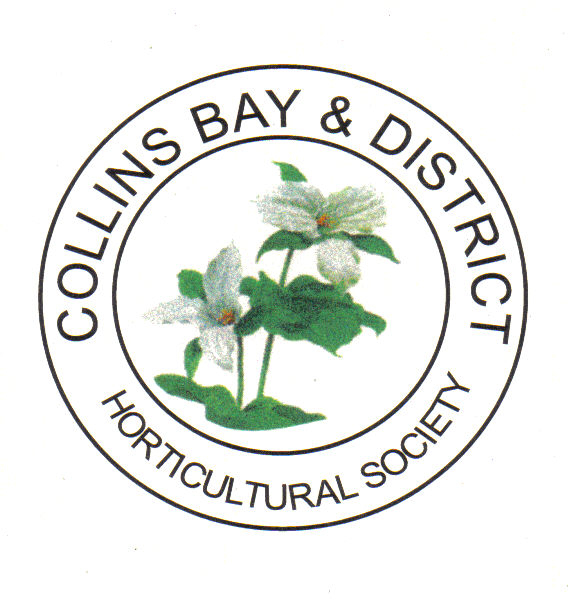                        June Flower Show			June 11th, 2023      St. Peters Anglican Church                  4333 Bath Road near Coronation Blvd.Rules for ExhibitorsExhibitors must be paid up members of the  and District Horticultural Society.Normally only one entry per person is allowed for each class,      however; for Irises, Peonies, Roses and Fruits or Vegetable, up to three entries are allowed per exhibitor. (Each one must be a different cultivar.)Cultural exhibits must have been grown by the exhibitor for a minimum of two months prior to show time. Cultural entries are shown with attached foliage unless otherwise stated.Decorative arrangements or designs are to be created by the exhibitor.Decorative classes are to use at least some fresh plant material. Discrete use of painted or treated material is allowed. However, the use of artificial plant material is not allowed.It is the responsibility of the exhibitor to place each entry in the correct class.  The Show Committee is also responsible for ensuring that all entries are in proper classes prior to judging.  Spacing of entries may be adjusted by the Show Committee.  An exhibit may not be awarded a prize, even if it is the only entry in its class unless the judge considers it to have sufficient merit.The decision of the judges shall be final. Any protest must be in writing and submitted to the Show Chair.Division 1: Horticultural Classes Section A - Garden PlantsClass 1   Bearded Iris, 1 stalkClass 2   Beardless Iris, 1 stalk  Class 3   Miniature Iris, 2 stalks under 25 cm - 10”    Class 4   Peony, 1 bloom single formClass 5   Peony, 1 bloom, double form Class 6   Rose, 1 bloom Class 7   Shrub Rose, 1 spray Class 8   Pansy/Viola, 3 blooms with foliage attached, any colour Class 9   Flowering Branch, 1 stem, not to exceed 60 cm  -  24” Class 10 Heuchera, 3 leaves 3 different varietiesClass 11 Heuchera, 3 leaves one variety Class 12 Hosta, 3 leaves, 3 different varieties Class 13 Hosta 3 leaves, 1 variety miniatureClass 14 Hosta 3 leaves, 1 variety solid colourClass 15 Hosta 3 leaves, 1 variety variegatedClass 16 Any other perennial or biennial, 1 stem, named.Class 17 Any flowering bulb/corm/rhizome, 3 stems namedClass 18 Collection of perennials, 3 varieties, 1 stem each, namedClass 19 Collection of herbs, 3 varieties  named  Class 20 Any fruit or vegetable, 3 specimens namedClass 21 One floating bloom with own leaves Section  B - HouseplantsClass 22 African violet, single crownClass 23 Foliage plant - Any houseplant grown primarily for foliage       Class 24 Flowering plant  Any houseplant grown primarily for bloomsClass 25 Cactus or Succulent, under 20 cm - 8” Class 26 Cactus or Succulent, over 20 cm - 8” Class 27 Container garden, 3 specimens or more  Class 28 BegoniaClass 29 Orchid, in bloom, named if possibleDivision 2 - Decorative Classes  Floral ArrangementClass 30 Water Feature Class 31 Tall design (viewed from the front)Class 32 Centerpiece design (all around view)Class 33 Small Design – an arrangement in a teacup (25 cm -10” max)Class 34 Miniature design - (not to exceed 12cm - 5in in any direction)